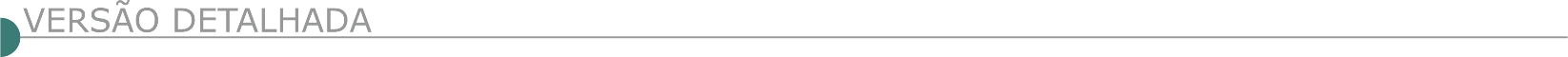 79569>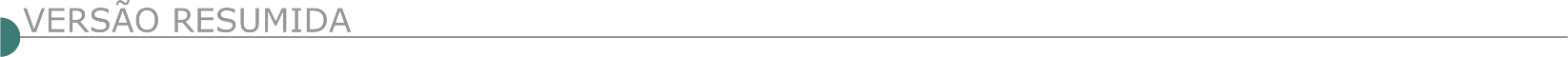  PREFEITURA MUNICIPAL DE ITAPEVA/ MG - IMPRENSA OFICIAL DE ITAPEVA AVISO 384.1– TOMADA DE PREÇO 007/2020 PROCESSO LICITATÓRIO 147/2020, EDITAL 051/2020Tipo: Menor Preço Global. Objeto: contratação de empresa para execução de obras de engenharia para pavimentação asfáltica na Rua D, Bairro Jardim Pôr do Sol (com área total de 2.540,00m²), com fornecimento de mão de obra e materiais. A sessão realizar-se às14 horas do dia 16 de julho de 2020na sede da CPL, na Avenida Leonardo Rossi, 193, Estado de Minas Gerais – O Edital encontra-se no site www.itapeva.mg.gov.br. Mais informações pelo e-mail: marceloguido1977@gmail.com e/ou pelo telefone - Whats App (35) 99982-0981.TOMADA DE PREÇO 009/2020 PROCESSO LICITATÓRIO 158/2020, EDITAL 053/2020, TIPO: MENOR PREÇO GLOBAL.Objeto: contratação de empresa para execução de obras de engenharia para pavimentação em bloquete sextavado 8,00cm. - Rua das Torres 2, Bairro Mandu - Itapeva - MG, com fornecimento de mão de obra e materiais. A sessão realizar-se às15 horas do dia 16 de julho de 2020na sede da CPL, na Avenida Leonardo Rossi, 193, Estado de Minas Gerais – O Edital encontra-se no site www.itapeva.mg.gov.br. Mais informações pelo e-mail: marceloguido1977@gmail.com e/ou pelo telefone - Whats App (35) 99982-0981TOMADA DE PREÇO 010/2020 PROCESSO LICITATÓRIO 159/2020, EDITAL 054/2020, TIPO: MENOR PREÇO GLOBAL. Objeto: contratação de empresa para execução de obras de engenharia para pavimentação asfáltica com drenagem - Estrada Do Boi Estrada do Boi, Bairro Divineia - Itapeva - MG com área total de 1.104,00m², com fornecimento de mão de obra e materiais. A sessão realizar-se às16 horas do dia 16 de julho de 2020na sede da CPL, na Avenida Leonardo Rossi, 193, Estado de Minas Gerais – O Edital encontra-se no site www.itapeva.mg.gov.br. Mais informações pelo E-mail: marceloguido1977@gmail.com e/ou pelo telefone - Whats App (35) 99982-0981. PREFEITURA MUNICIPAL DE LAGOA DA PRATA - SECRETARIA MUNICIPAL DE ADMINISTRAÇÃO E GOVERNO PREGÃO Nº. 49/2020. OBJETO: REGISTRO DE PREÇOS VISANDO A CONTRATAÇÃO DE EMPRESA PARA O FORNECIMENTO E APLICAÇÃO DE MASSA ASFÁLTICA (PMF) MUNICÍPIO DE LAGOA DA PRATA torna pública ABERTURA da licitação na modalidade de PREGÃO nº. 49/2020. OBJETO: REGISTRO DE PREÇOS VISANDO A CONTRATAÇÃO DE EMPRESA PARA O FORNECIMENTO E APLICAÇÃO DE MASSA ASFÁLTICA (PMF), INCLUINDO BANHO DE EMULSÃO PARA FIXAÇÃO DA MASSA AO PISO, PARA MANUTENÇÃO DE VIAS URBANAS (TAPA BURACOS) E EXECUÇÃO DE QUEBRA MOLAS, CONFORME MEMORIAL DESCRITIVO, PELO PERÍODO DE 12 (DOZE) MESES. Data de Abertura: 10/07/2020 às 13:00 horas. O edital poderá ser adquirido na Rua Joaquim Gomes Pereira, 825, Centro ou pelo site: www.lagoadaprata.mg.gov.br.  PREFEITURA MUNICIPAL DE RECREIO/ MG - SETOR DE LICITAÇÕES AVISO DE LICITAÇÃO - PROCESSO DE LICITAÇÃO Nº 059/2020 -TOMADA DE PREÇO Nº 003/2020 MENOR PREÇO GLOBAL. O Município de Recreio, torna público que realizará licitação na data de 20/07/2020, às 09h00min, nos termos da Lei Federal nº 8666/93 para Contratação de pessoa jurídica para serviços de obras e engenharia, com fornecimento de mão de obra e materiais para realizar serviços de PAVIMENTAÇÃO em Pedras Poliédricas na Rua Maria Luzia de Souza s/nº, RECREIO-MG com Meio Fios Pré moldados de concreto e sarjetas de Concreto moldadas in loco. As informações poderão ser obtidas na Prefeitura Municipal de Recreio das 08h00min às 17h00min, pelo telefone (32)3444-1345, www.recreio.mg.gov.br ou pelo e-mail: licitacao@recreio.mg.gov.br.  PREFEITURA MUNICIPAL DE SERRANIA EXTRATO DE PREGÃO EXTRATO PREGÃO PRESENCIAL Nº 41/2020. PROCESSO LICITATÓRIO Nº 127/2020. OBJETO: registro de preços para a futura e eventual contratação de pessoa jurídica para o fornecimento de asfalto/concreto betuminoso (CBUQ) e mão de obra especializada para a realização de recuperação de pavimentação (tapa buracos), construção de quebra molas e/ou passagens elevadas de pedestres. Abertura dia 10/07/2020 às 09:00 horas. Edital no site www.serrania.mg.gov.br.  UNIVERSIDADE FEDERAL DE ITAJUBÁ- AVISO DE LICITAÇÃO RDC ELETRÔNICO Nº 1/2020 - UASG 153030 Nº PROCESSO: 23088009056202064.Objeto: Contratação de empresa do ramo de construção civil para execução da obra do deposito de material químico da UNIFEI-Itajubá, incluindo o fornecimento de material e mão de obra, equipamentos, ferramentas, conforme previsto no projetos básico e executivo e Termo de Referência. Total de Itens Licitados: 1. Edital: 01/07/2020 das 08h00 às 17h00. Endereço: Av. Bps, Nr. 1303 - Bairro Pinheirinho, - Itajubá/MG ou www.comprasgovernamentais.gov.br/edital/153030-99- 00001-2020. Entrega das Propostas: a partir de 01/07/2020 às 08h00 no site www.comprasnet.gov.br. Abertura das Propostas: 22/07/2020 às 09h00 no site www.comprasnet.gov.br. Informações Gerais: Edital disponível no link https://unifei.edu.br/administrativo/compras-e-contratos/licitacoes/licitacoes-campusitajuba/. ESTADO DA BA-  PREFEITURA MUNICIPAL DE CAMAÇARI - AVISO DE ALTERAÇÃO CONCORRÊNCIA Nº 7/2020 Objeto: Contratação de empresa especializada no serviço de execução de pavimentação asfáltica em CBUQ, contemplando execução de sistema de drenagem de águas pluviais com tubos de concreto, em vias urbanas da costa, na localidade Monte Gordo, no distrito Monte Gordo, no município de Camaçari-BA. O MUNICÍPIO DE CAMAÇARI, através da Comissão Permanente de Licitação - Compel, torna público a errata da matéria publicada no dia 30/06/2020 no Diário Oficial da União - DOU, ISSN 1677-7069, pagina nº 158 e no Diário Oficial do Estado - DOE nº 22.932, quando publicou erroneamente a Data de Abertura de Licitação: Onde se lê equivocado: Abertura: dia 30 de julho de 2020 Leia-se o correto: Abertura: dia 05 de agosto de 2020PREFEITURA MUNICIPAL DE EUCLIDES DA CUNHA CNPJ Nº 13.698.774/0001-80 - CONCORRÊNCIA Nº 2/2020 A Comissão Permanente de Licitação torna público aos interessados que se realizará licitação na modalidade Concorrência Pública n°002/2020, Processo Administrativo nº163/2020, Tipo: MENOR PREÇO GLOBAL, Objeto: Contratação de empresa para execução de obra de Pavimentação em paralelepípedo em ruas dos Povoados de Roça de Dentro, Carnaíba, Caimbé, Mestre Campos, Soares, Ruilândia, Massacará, Murití, Pinhões, Ferro de Engomar, Vila Canaã, Caboré, Caboré 1, Junco, Lagoa do Cupan, Queimada do Raso e Vázea do Burro 2, na Zona Rural do Município de Euclides da Cunha - BA. A Sessão será às 09hs00min do dia 03 de Agosto de 2020 e será realizada na sala de reuniões da CPL na Prefeitura Municipal de Euclides da Cunha - Bahia, localizada na Praça Dom Máximo, nº 384, Centro, Euclides da Cunha - BA. Maiores informações através do Tel. (75) 3271-1410 08:00 horas às 12:00 horas. Os interessados poderão obter o Edital na Prefeitura Municipal de Euclides da Cunha - BA, na sala da Comissão Permanente de Licitação, das 08:00 horas as 12:00 horas.PREFEITURA MUNICIPAL DE LUÍS EDUARDO MAGALHÃES - AVISO DE LICITAÇÃO CONCORRÊNCIA Nº 3/2020 A Prefeitura de Luís Eduardo Magalhães torna público que realizará licitação na modalidade Concorrência nº 003/2020, objetivando a Contratação de Empresa especializada para Construção do Aterro Sanitário de Luís Eduardo Magalhães/BA. A sessão de abertura será no dia 31 de Julho de 2020, às 09:00 horas (horário local), no Setor de Licitações e Contratos, situado à Rua José Ramos de Anchieta, nº 225, Bairro Jardim Primavera, Luís Eduardo Magalhães/BA. O Edital estará disponível no seguinte site: http://portaldatransparencia.luiseduardomagalhaes.ba.gov.br/licitacoes/. Quaisquer informações disponíveis através do e-mail: cpl.licitacao@pmlem.ba.gov.br ou pelo telefone (77) 3628-9051.PREFEITURA MUNICIPAL DE PAULO AFONSO -  CONCORRÊNCIA PÚBLICA Nº 5/2020 PROC. N. 552/2020Objeto: Contratação de empresa especializada para prestação de serviços de execução de obra Pavimentação em Cbuq: Localizado na estrada de acesso Povoado Vila Matias ao Povoado do Tigre, Extensão = 5,50 Km, Município de Paulo Afonso - Bahia. A Presidente da Comissão de Licitação informa que o certame inicialmente marcado para o dia 16/07/2020 às 09:00h, fica ADIADO por solicitação da Secretaria Municipal de Infraestrutura para reformulação do processo administrativo, e que uma nova data de abertura será marcada e divulgada pelos meios oficiais.ESTADO DE SP - PREFEITURA MUNICIPAL DA ESTÂNCIA BALNEÁRIA DE ITANHAÉM AVISOS DE LICITAÇÃO CONCORRÊNCIA PÚBLICA N° 5/2020 PROCESSO N° 7.032/2020 OBJETO: Contratação De Empresa Especializada Objetivando A Execução De Pavimentação Em Lajota Sextavada De Concreto, Guias E Sarjetas Extrusadas, Drenagem De Águas Pluviais, Sarjetão E Passeio Em Concreto - Lote 1 - Diversas Ruas - Diversos Bairros Do Município. O Secretário de Administração, torna público, para conhecimento dos interessados, que foi aberta licitação na modalidade Concorrência Pública nº 05/2020, Processo n° 7.032/2020, do tipo "Menor Preço Global", no valor estimado de R$ 2.188.983,80 (dois milhões e cento e oitenta e oito mil e novecentos e oitenta e três reais e oitenta centavos), sendo que a pasta licitatória poderá ser retirada através do site http://www.itanhaem.sp.gov.br/licitacoes-2020. Os envelopes nº 01-Habilitação, e nº 02 Proposta, deverão ser entregues até às 09:30 do dia 06/08/2020, sendo que a abertura se dará em seguida, às 10:00 (dez) horas, em sessão pública, na sala de licitações.CONCORRÊNCIA PÚBLICA N° 6/2020 PROCESSO N° 7.041/2020 OBJETO: Contratação De Empresa Especializada Objetivando A Execução De Pavimentação Em Lajota Sextavada De Concreto, Guias E Sarjetas Extrusadas, Drenagem De Águas Pluviais, Sarjetão E Passeio Em Concreto - Lote 2 - Diversas Ruas - Diversos Bairros Do Município. O Secretário de Administração, torna público, para conhecimento dos interessados, que foi aberta licitação na modalidade Concorrência Pública nº 06/2020, Processo n° 7.041/2020, do tipo "Menor Preço Global", no valor estimado de R$ 1.869.071,22 (um milhão e oitocentos e sessenta e nove mil e setenta e um reais e vinte e dois centavos), sendo que a pasta licitatória poderá ser retirada através do site http://www.itanhaem.sp.gov.br/licitacoes-2020. Os envelopes nº 01-Habilitação, e nº 02 Proposta, deverão ser entregues até às 09:30 do dia 07/08/2020, sendo que a abertura se dará em seguida, às 10:00 (dez) horas, em sessão pública, na sala de licitações.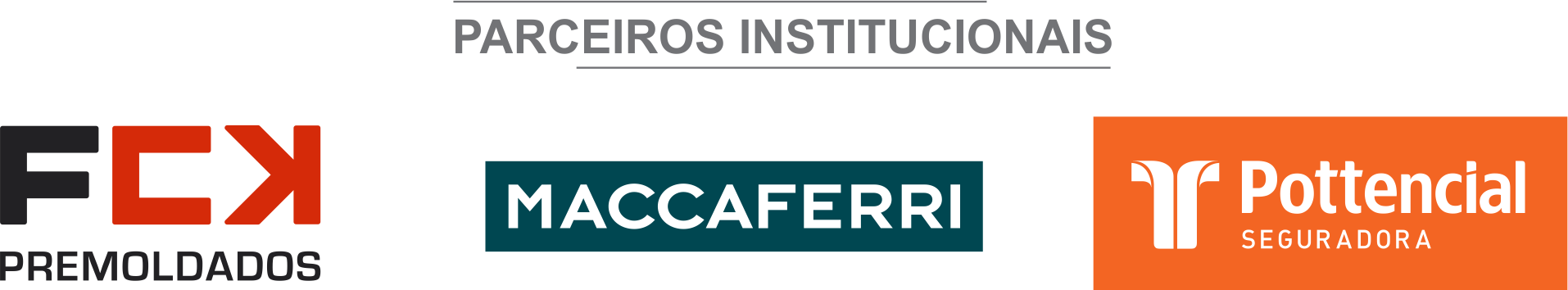 ÓRGÃO:                  SECRETARIA DE ESTADO DE INFRAESTRUTURA E MOBILIDADEAVISO DE PROCEDIMENTO DE MANIFESTAÇÃO DE INTERESSE PMI Nº 02/2020A Secretaria de Estado de Infraestrutura e Mobilidade, torna público o presente Aviso de Procedimento de Manifestação de Interesse – PMI 02/2020, visando orientar a participação de interessados na estruturação de propostas para apresentação de projetos, levantamentos, investigações e estudos técnicos que subsidiem a modelagem da concessão para expansão, exploração e manutenção do “Aeroporto da Pampulha – Carlos Drummond de Andrade (SBBH)”, localizado em Belo Horizonte – MG, com vocação para aviação executiva e considerando o potencial exploratório para outras atividades econômicas, conforme as diretrizes do edital. O arquivo do PMI 02/2020 e seus anexos estarão disponíveis na íntegra no sítio eletrônico da SEINFRA (www.infraestrutura.mg.gov.br). OBSERVAÇÕES - As manifestações de interesse deverão ser encaminhadas em até 120 dias a contar da data desta publicação, mediante protocolo, até às 17:00h, ou encaminhados via correio para: Cidade Administrativa Presidente Tancredo Neves – Rodovia Prof. Papa João Paulo II, 4143 - Edifício Minas / 7° andar – CEP: 31.630-900 / Belo Horizonte, Minas Gerais.ÓRGÃO LICITANTE: DEER-MGEDITAL: CONCORRÊNCIA -  EDITAL 026/2020Endereço: Av. dos Andradas, 1.120, sala 1009, Belo Horizonte/MG.Maiores Informações: Telefone: (31) 3235-1272 - Fax: (31) 3235-1004. E-mail: asl@der.mg.gov.br.Endereço: Av. dos Andradas, 1.120, sala 1009, Belo Horizonte/MG.Maiores Informações: Telefone: (31) 3235-1272 - Fax: (31) 3235-1004. E-mail: asl@der.mg.gov.br.OBJETO: EXECUÇÃO DE MURO DE ARRIMO, ESTABILIZAÇÃO E DRENAGEM DE TALUDE DA ESCOLA ESTADUAL JOÃO COTTA DE FIGUEIREDO BARCELOS, NO MUNICÍPIO DE TIMÓTEO/MG.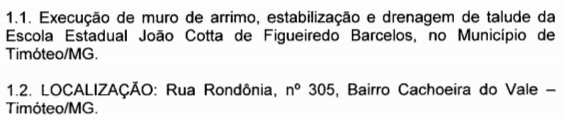 OBJETO: EXECUÇÃO DE MURO DE ARRIMO, ESTABILIZAÇÃO E DRENAGEM DE TALUDE DA ESCOLA ESTADUAL JOÃO COTTA DE FIGUEIREDO BARCELOS, NO MUNICÍPIO DE TIMÓTEO/MG.OBJETO: EXECUÇÃO DE MURO DE ARRIMO, ESTABILIZAÇÃO E DRENAGEM DE TALUDE DA ESCOLA ESTADUAL JOÃO COTTA DE FIGUEIREDO BARCELOS, NO MUNICÍPIO DE TIMÓTEO/MG.DATAS:Entrega: 03/08/2020, até ás 17:00.Abertura: 04/08/2020, ás 13:30.Prazo de execução: 180 dias.Visita: Agendada.DATAS:Entrega: 03/08/2020, até ás 17:00.Abertura: 04/08/2020, ás 13:30.Prazo de execução: 180 dias.Visita: Agendada.VALORESVALORESVALORESVALORESVALORESValor Estimado da ObraCapital Social Garantia de PropostaGarantia de PropostaValor do EditalR$ 1.002.892,66R$ -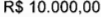 R$ -CAPACIDADE TÉCNICA: 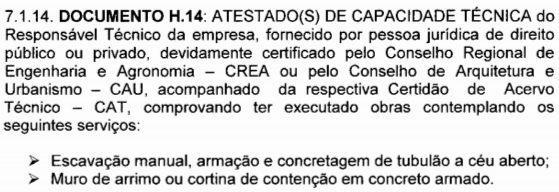 CAPACIDADE TÉCNICA: CAPACIDADE TÉCNICA: CAPACIDADE TÉCNICA: CAPACIDADE TÉCNICA: CAPACIDADE OPERACIONAL: 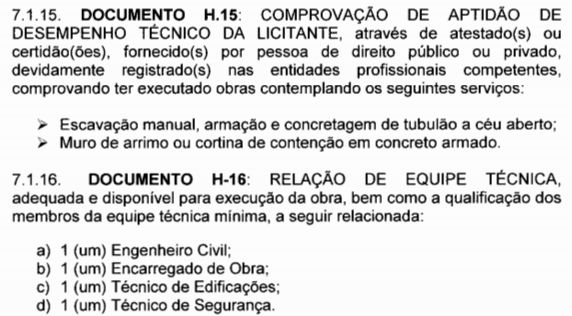 CAPACIDADE OPERACIONAL: CAPACIDADE OPERACIONAL: CAPACIDADE OPERACIONAL: CAPACIDADE OPERACIONAL:  ÍNDICES ECONÔMICOS: - conforme edital. ÍNDICES ECONÔMICOS: - conforme edital. ÍNDICES ECONÔMICOS: - conforme edital. ÍNDICES ECONÔMICOS: - conforme edital. ÍNDICES ECONÔMICOS: - conforme edital.OBSERVAÇÕES: - Consórcio: Não. 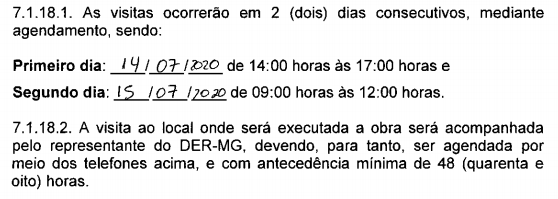 Fone: (31) 3235-1272 - E-mail: asl@deer.mg.gov.br. Clique aqui para obter informações do edital. OBSERVAÇÕES: - Consórcio: Não. Fone: (31) 3235-1272 - E-mail: asl@deer.mg.gov.br. Clique aqui para obter informações do edital. OBSERVAÇÕES: - Consórcio: Não. Fone: (31) 3235-1272 - E-mail: asl@deer.mg.gov.br. Clique aqui para obter informações do edital. OBSERVAÇÕES: - Consórcio: Não. Fone: (31) 3235-1272 - E-mail: asl@deer.mg.gov.br. Clique aqui para obter informações do edital. OBSERVAÇÕES: - Consórcio: Não. Fone: (31) 3235-1272 - E-mail: asl@deer.mg.gov.br. Clique aqui para obter informações do edital. ÓRGÃO LICITANTE: COPASA-MG EDITAL: Nº CPLI.1120200046Endereço: Rua Carangola, 606, térreo, bairro Santo Antônio, Belo Horizonte/MG.Informações: Telefone: (31) 3250-1618/1619. Fax: (31) 3250-1670/1317. E-mail: cpli@copasa.com.br. Endereço: Rua Carangola, 606, térreo, bairro Santo Antônio, Belo Horizonte/MG.Informações: Telefone: (31) 3250-1618/1619. Fax: (31) 3250-1670/1317. E-mail: cpli@copasa.com.br. OBJETO: SELECIONAR, DENTRE AS PROPOSTAS APRESENTADAS, A PROPOSTA CONSIDERADA MAIS VANTAJOSA, DE ACORDO COM OS CRITÉRIOS ESTABELECIDOS NESTE EDITAL, VISANDO A EXECUÇÃO, COM FORNECIMENTO TOTAL DE MATERIAIS, DAS OBRAS E SERVIÇOS PARA COMPLEMENTAÇÃO DA UTR (UNIDADE DE TRATAMENTO DE RESÍDUOS) DA ETA (ESTAÇÃO DE TRATAMENTO DE ÁGUA) VERDE GRANDE, NA CIDADE DE MONTES CLAROS / MG.DATAS: Entrega: 23/07/2020, até às 08:30.Abertura: 23/07/2020, às 08:30.Prazo de execução: 03 meses. VALORESVALORESVALORESVALORESValor Estimado da ObraCapital Social Igual ou SuperiorGarantia de PropostaValor do EditalR$ 545.491,65R$ -R$ -R$ -CAPACIDADE TÉCNICA:  Construção e/ou ampliação e/ou melhorias e/ou reforma, em estação de tratamento de água ou de esgoto, sendo que no caso de atestado de melhorias e/ou reforma, deverá ser comprovado, no mínimo a instalação de equipamentos; Execução de serviços de aplicação e/ou lançamento concreto projetado e/ou concreto armado; Assentamento de canaletas de concreto.CAPACIDADE TÉCNICA:  Construção e/ou ampliação e/ou melhorias e/ou reforma, em estação de tratamento de água ou de esgoto, sendo que no caso de atestado de melhorias e/ou reforma, deverá ser comprovado, no mínimo a instalação de equipamentos; Execução de serviços de aplicação e/ou lançamento concreto projetado e/ou concreto armado; Assentamento de canaletas de concreto.CAPACIDADE TÉCNICA:  Construção e/ou ampliação e/ou melhorias e/ou reforma, em estação de tratamento de água ou de esgoto, sendo que no caso de atestado de melhorias e/ou reforma, deverá ser comprovado, no mínimo a instalação de equipamentos; Execução de serviços de aplicação e/ou lançamento concreto projetado e/ou concreto armado; Assentamento de canaletas de concreto.CAPACIDADE TÉCNICA:  Construção e/ou ampliação e/ou melhorias e/ou reforma, em estação de tratamento de água ou de esgoto, sendo que no caso de atestado de melhorias e/ou reforma, deverá ser comprovado, no mínimo a instalação de equipamentos; Execução de serviços de aplicação e/ou lançamento concreto projetado e/ou concreto armado; Assentamento de canaletas de concreto.CAPACIDADE OPERACIONAL:  Construção e/ou ampliação e/ou melhorias e/ou reforma, em estação de tratamento de água ou de esgoto, sendo que no caso de atestado de melhorias e/ou reforma, deverá ser comprovado, no mínimo a instalação de equipamentos; Execução de serviços de aplicação e/ou lançamento concreto projetado e/ou concreto armado; Assentamento de canaletas de concreto.CAPACIDADE OPERACIONAL:  Construção e/ou ampliação e/ou melhorias e/ou reforma, em estação de tratamento de água ou de esgoto, sendo que no caso de atestado de melhorias e/ou reforma, deverá ser comprovado, no mínimo a instalação de equipamentos; Execução de serviços de aplicação e/ou lançamento concreto projetado e/ou concreto armado; Assentamento de canaletas de concreto.CAPACIDADE OPERACIONAL:  Construção e/ou ampliação e/ou melhorias e/ou reforma, em estação de tratamento de água ou de esgoto, sendo que no caso de atestado de melhorias e/ou reforma, deverá ser comprovado, no mínimo a instalação de equipamentos; Execução de serviços de aplicação e/ou lançamento concreto projetado e/ou concreto armado; Assentamento de canaletas de concreto.CAPACIDADE OPERACIONAL:  Construção e/ou ampliação e/ou melhorias e/ou reforma, em estação de tratamento de água ou de esgoto, sendo que no caso de atestado de melhorias e/ou reforma, deverá ser comprovado, no mínimo a instalação de equipamentos; Execução de serviços de aplicação e/ou lançamento concreto projetado e/ou concreto armado; Assentamento de canaletas de concreto.ÍNDICES ECONÔMICOS: ILG – ILC – ISG igual ou maior (≥) a 1,0ÍNDICES ECONÔMICOS: ILG – ILC – ISG igual ou maior (≥) a 1,0ÍNDICES ECONÔMICOS: ILG – ILC – ISG igual ou maior (≥) a 1,0ÍNDICES ECONÔMICOS: ILG – ILC – ISG igual ou maior (≥) a 1,0OBSERVAÇÕES: - Consórcio: Conforme edital. Sr. Jaber Ismail Hachem ou outro empregado da COPASA MG, do dia 01 de julho de 2020 ao dia 22 de julho de 2020. O agendamento da visita poderá ser feito pelo e-mail: jaber.hachem@copasa.com.br; usen@copasa.com.br ou pelo telefone (38) 3229 5736. A visita será realizada na Rua Doutor Santos, nr: 14, Bairro Centro, Cidade de Montes Claros / MG. Clique aqui para obter informações do edital. OBSERVAÇÕES: - Consórcio: Conforme edital. Sr. Jaber Ismail Hachem ou outro empregado da COPASA MG, do dia 01 de julho de 2020 ao dia 22 de julho de 2020. O agendamento da visita poderá ser feito pelo e-mail: jaber.hachem@copasa.com.br; usen@copasa.com.br ou pelo telefone (38) 3229 5736. A visita será realizada na Rua Doutor Santos, nr: 14, Bairro Centro, Cidade de Montes Claros / MG. Clique aqui para obter informações do edital. OBSERVAÇÕES: - Consórcio: Conforme edital. Sr. Jaber Ismail Hachem ou outro empregado da COPASA MG, do dia 01 de julho de 2020 ao dia 22 de julho de 2020. O agendamento da visita poderá ser feito pelo e-mail: jaber.hachem@copasa.com.br; usen@copasa.com.br ou pelo telefone (38) 3229 5736. A visita será realizada na Rua Doutor Santos, nr: 14, Bairro Centro, Cidade de Montes Claros / MG. Clique aqui para obter informações do edital. OBSERVAÇÕES: - Consórcio: Conforme edital. Sr. Jaber Ismail Hachem ou outro empregado da COPASA MG, do dia 01 de julho de 2020 ao dia 22 de julho de 2020. O agendamento da visita poderá ser feito pelo e-mail: jaber.hachem@copasa.com.br; usen@copasa.com.br ou pelo telefone (38) 3229 5736. A visita será realizada na Rua Doutor Santos, nr: 14, Bairro Centro, Cidade de Montes Claros / MG. Clique aqui para obter informações do edital. 